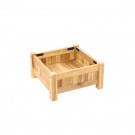 Planter hardhout vierkant (40 x 40 x 20 cm)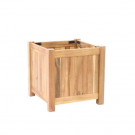 Planter hardhout vierkant (40 x 40 x 40 cm)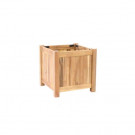 Planter hardhout vierkant (30 x 30 x 30 cm)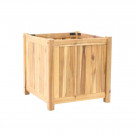 Planter hardhout vierkant (50 x 50 x 50 cm)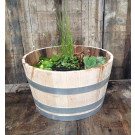 Bloembak 'Atlantic'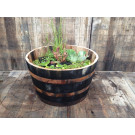 Bloembak 'Oud'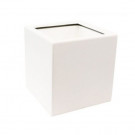 Planter Smooth wit vierkant (40 x 40 x 40 cm)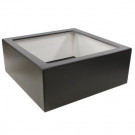 Planter Smooth antraciet vierkant (100 x 100 x 40 cm)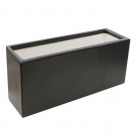 Planter Smooth antraciet rechthoek (120 x 30 x 40 cm)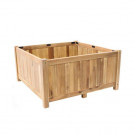 Planter hardhout vierkant (80 x 80 x 40 cm)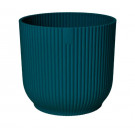 Elho vibes fold rond diepblauw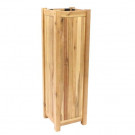 Planter hardhout vierkant (30 x 30 x 100 cm)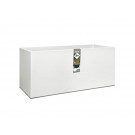 Elho vivo matt finish lang wit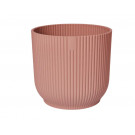 Elho vibes fold rond delicaat roze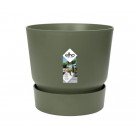 Elho greenville rond glad groen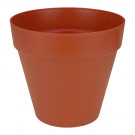 Elho loft urban rond terracotta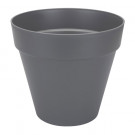 Elho loft urban rond antraciet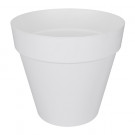 Elho loft urban rond wit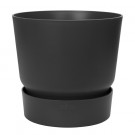 Elho greenville rond zwart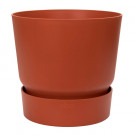 Elho greenville rond terracotta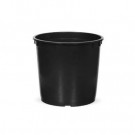 Capi inzetpot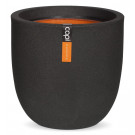 Capi Tutch pot zwart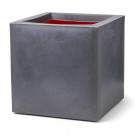 Capi Tutch pot vierkant donkergrijs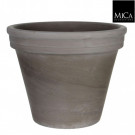 MiCa Stan pot grijs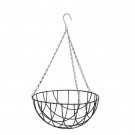 Nature hanging basket groen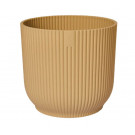 Elho vibes fold rond botergeel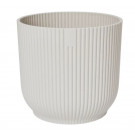 Elho vibes fold rond zijdewit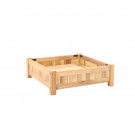 Planter hardhout vierkant (60 x 60 x 20 cm)PlantenrekkenPlantenrekken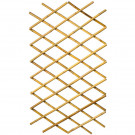 Nature klimrek bamboe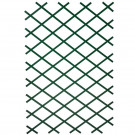 Nature klimrek groen kunststof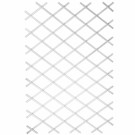 Nature klimrek wit kunststof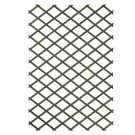 Nature klimrek FSC hout groen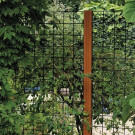 Gaaspaneel zwarte PVC coating 170 x 80 cmNature klimrek wit kunststofNature klimrek FSC hout groen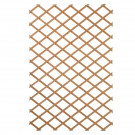 Nature klimrek FSC houtNature klimrek bamboeNature klimrek groen kunststofSchermenSchermen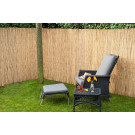 Nature tuinscherm rietmat bamboe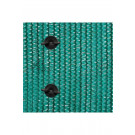 Schermgaas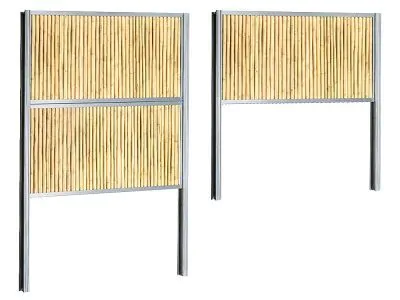 Bamboe schutting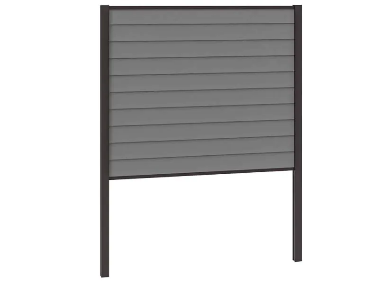 Composiet schuttingGaaspaneel zwarte PVC coating 170 x 80 cm  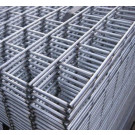 Gaaspaneel thermisch draad verzinkt 180 x 90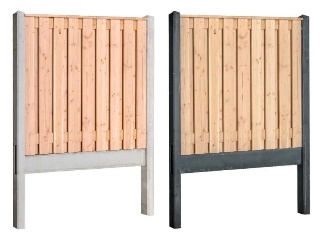 Hout beton schuttingWaterornamentWaterornament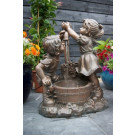 Ubbink Acqua Arte Waterornament Memphis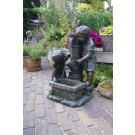 Ubbink Acqua Arte Waterornament Atlanta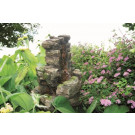 Ubbink Acqua Arte Waterornament Chios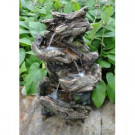 Terrasornament Vernier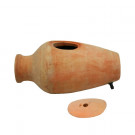 Ubbink Vijverfilter Acqua Arte Amphora Filterkruik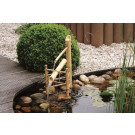 Ubbink Waterornament Acqua Arte Bamboe Watertuimelaar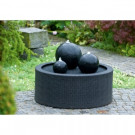 DecoWall "Wicker" 2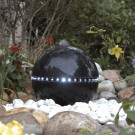 Waterornament Dubai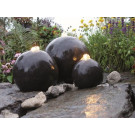 Ubbink Acqua Arte Waterornament Londonu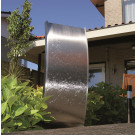 Terrasornament Genova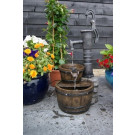 Ubbink Acqua Arte Waterornament Las Vegas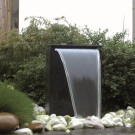 Waterornament Vicenza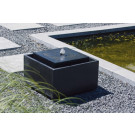 Ubbink Acqua Arte Waterornament Sonora